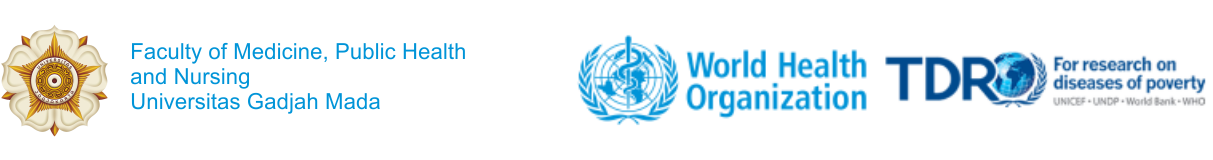 Formulir Pendaftaran GCPKepada Yth.Panitia penyelenggara Pelatihan “Good Clinical Practice (GCP)”d/a. Sekretariat Pusat Kedoktaran Tropis UGM, Gedung PAU Lantai 2, Jl. Teknika Utara, Barek, Yogyakarta 55281Bersama ini saya,Nama lengkap dan gelar	 	: (untuk SERTIFIKAT)Tempat dan tanggal lahir	: Jenis kelamin			: Pangkat / Jabatan		: Instansi dan alamat Instansi	: No. Telp / Fax			: Email				: Menyatakan bahwa saya bersedia mengikuti secara penuh (kehadiran 100%) Pelatihan “Good Clinical Practice (GCP)” FK Universitas Riau, 24-26 Juli 2019.              Riau, …………………. 2019          (………………………………………………)PS: Mohon untuk bisa dikirimkan kembali setelah di tanda tangan melalui email: wenny.widyastuti@ugm.ac.id ; cc: dewi_deryl@yahoo.com